Fall 2020 Farm to School Internship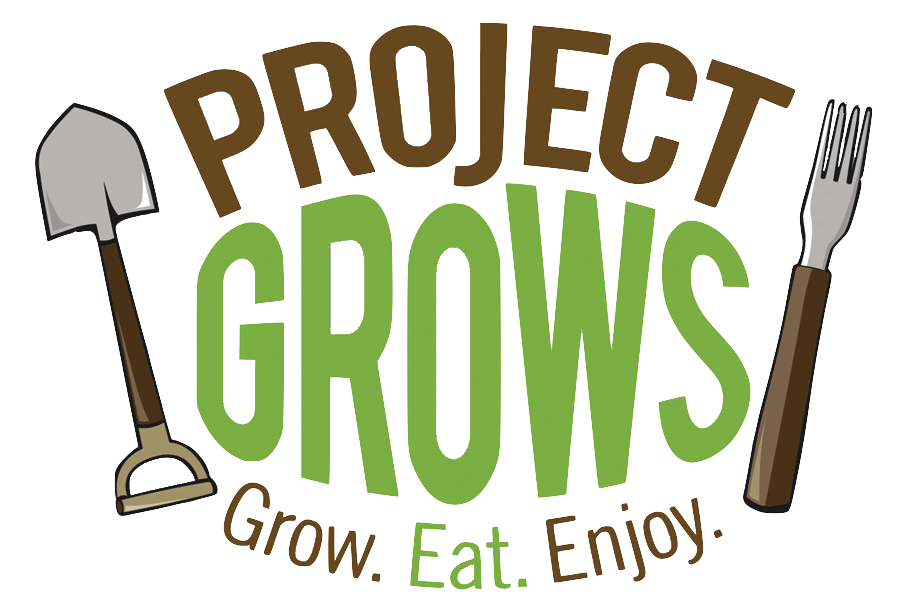 Part-time, volunteer internship for Project GROWS10 hours/week, September 1st - December 3rd, 14 weeks totalCombination of remote and in-person workOrganization Overview: Project GROWS (PG) is a 501(c)3 nonprofit educational farm with a mission to improve the overall health of children and youth in Staunton, Waynesboro, and Augusta County, Virginia. We cultivate health by connecting children to nutritious food through hands-on, garden-based education and access to healthy local food. To see our COVID-19 Online Education Series, visit www.projectgrows.org/blog.Position Overview: Since our typical in-person field trips to our farm and our school gardening programming have been suspended, we have pivoted our efforts towards delivering online content and delivering Cooking at Home kits to local partner organizations who provide after-school care. We are seeking an intern who can collaborate with the Food Education programming team at a minimum of 10 hours per week during Fall 2020 (September through early December) to coordinate the marketing launch of our monthly videos; film a segments for each video; and create print content about gardening and cooking to be included with Cooking at Home kits for childrenCommitment:Fall 2020 (Starting early September and ending early December). Hours will be arranged based on applicant’s availability and/or desired credits, but will be between approximately 140 total hours. *Note that no hours will be required during the week of Thanksgiving or the week of final exams.*Compensation:This is an unpaid internship. Please state in your application if you are looking to receive course credit.All interns are given a share of farm produce during the growing season!Responsibilities: Meet weekly via videoconference with our Food Education team to plan our monthly video (Google Hangouts)Write short video scripts (Google Docs) and blog posts (WordPress) that feature our vegetable of the monthFilm short cooking and gardening segments for monthly video Design graphics and posters to creatively present educational content to children (Canva)Design emails to send the video and materials to teachers and parents (Mailchimp)Participate in a minimum of three on-farm team meeting / work days (3 hours each)Requirements:Can commit to a regular weekly schedule that aligns with program dates and timesWorking laptop and smart phone with video and camera capabilities. Good internet connection needed at home/schoolA valid driver’s license and reliable transportation Excellent spelling, grammar, and punctuation skills Comfortable working outsideAble to lift 50 poundsAble to pass a criminal background checkDesired qualifications:Interest in nutrition, school gardening, child health, local food, agriculture, youth engagement, etc.Experience with Mailchimp and Canva preferred but not required- we can teach you! Willingness to learn is the most important skill we are looking for. Comfortable juggling a variety of tasks; organized, and self-motivatedTo apply please send this application and a cover letter to Nichole Barrows, Director of Education, at nichole@projectgrows.org.2020 Internship Application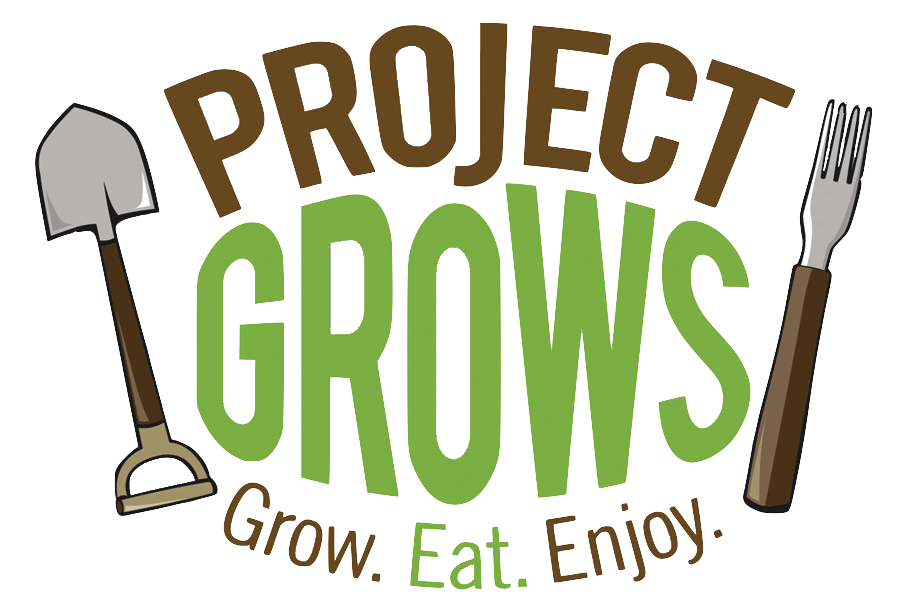 Contact InformationName: _______________________________________________Address: _____________________________________________________________Phone number: _____________________________Email address: ________________________________________University or College Name: ______________________________________________Graduation date (planned): ____________________ Major(s): _______________________________________Skills and Interests1. Why are you interested in this position?2. Why do you think you are a strong candidate for this position?3. What relevant knowledge or skills do you bring to Project GROWS? (We’re specifically curious about any gardening, farming, outdoor, equipment maintenance, tools, or leadership experience you might have, but feel free to share more broadly!)4. Please write the blocks of time each day of the week that you would be available to work at the Project GROWS farm during the summer between September 1 and December 3.PLEASE SEND COMPLETED APPLICATION AND COVER LETTER TO NICHOLE@PROJECTGROWS.ORGProject GROWS | www.projectgrows.org | Mailing address: P.O. Box 781, Staunton, VA 24402Farm address: 608 Berry Farm Road, Verona, VA 24482MondaysTuesdaysWednesdaysThursdaysFridays